R E S U M E of Finance Professional with more than 20 Years of Experience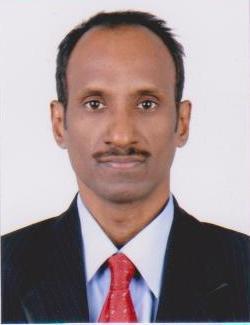 KANNAN E-mail:	kannan-394684@2freemail.com 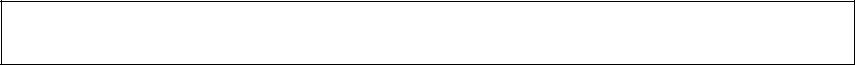 VISA STATUS	:	Visit VisaUAE Experience	: 1.5 Years	( 1 Year in SAIF Zone and 6 Months in DUBAI , UAE.)Professional CompetenciesFinancial AccountingFinancial Accounting in a systematic mannerVATHaving hands on experience in handling VAT Compliances.Imports and ExportsHaving hands on experience in handling all kinds of Imports and Exports by Air, Sea and LandCustomsHandled Customs work as and when requiredPayroll ManagementLooking after the Payroll ManagementAccounts Receivable ManagementExpertise in managing Accounts receivablesAccounts Payable ManagementManaging Accounts payablesCommercial & Vendor ManagementSourced right vendors ensuring effortless and smooth business operations.Kept vendors delighted while demanding high quality of services at a reasonable cost.Banking and Allied FunctionsComplying to the requirements of banking and financial institutions.Foreign Exchange handlingBudget PreparationPrepared Annual budgets year after yearFinancial StatementsPreparation of Financial statements from time to timeExperience SummaryOne year worked as Accountant employed in a Manufacturing Co in SAIF Zone, Sharjah, UAE from September – 2018 to August, 2019.April 2018 to September 2018 worked as Senior Accountant in Accounting firm at Deira, Dubai, UAEFrom 1994 to 2017 worked in India in various capacities in Finance and Accounts in a Manufacturing and Service company.Nationality:IndianEducational QualificationEducational Qualification:B.Com - University of Madras, March1993Expertise in:  Financial Accounting:  Financial AccountingPreparation of Financial StatementsPreparation of Financial StatementsPreparation of Financial StatementsVAT ComplianceVAT CompliancePurchase of raw Materials (Engineering Products)Purchase of raw Materials (Engineering Products)Purchase of raw Materials (Engineering Products)Imports and ExportsImports and ExportsAccounts ReceivableAccounts ReceivableAccounts PayablesAccounts PayablesPayroll ManagementPayroll ManagementCustomsPROOffice AdministrationOffice AdministrationAccounting SoftwaresAccounting Softwares:Expertise in TALLY ERRP.9, ZOHO, MicrosoftDynamic GP, ERP Next,Quick Books, EPICOR & INTACCTStrength – Language SkillStrength – Language Skill:Proficient in English both Written and VerbalD O B:07 Oct, 1971Marital Status:MarriedLanguages KnownLanguages Known:English, Hindi, Malayalam, Telugu & Tamil